Leerwerkplan Stage |  aios huisartsgeneeskundeCHRONISCHE ZORG STAGEVersie december 2018			<Hier toevoegen logo opleidingsinstituut>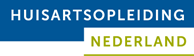 Inleiding en toelichtingDoel van het StageLeerWerkPlanDit StageLeerWerkplan geeft de aios huisartsgeneeskunde inzicht in de mogelijkheden van een stageplek en in de manier waarop de opleiders het leren georganiseerd hebben. Het Leerwerkplan helpt aios bij het kiezen van een passende stage. Het is een praktisch hulpmiddel voor de stageopleiders, de aios en het opleidingsinstituut.Daarnaast is de beschikbaarheid van een leerwerkplan een voorwaarde om erkend te worden en te blijven door de Registratiecommissie Geneeskundig Specialisten (RGS).Nieuw landelijk Opleidingsplan, nieuw landelijk StageLeerWerkplan.Het landelijk opleidingsplan (2016) en de tien opleidingsthema’s en onderliggende Kenmerkende Beroepsactiviteiten (KBA’s) zijn richtinggevend voor de verschillende stages. De KBA’s bieden handvatten voor opleiders en aios om de beoogde doelen van de stage te beschrijven en om individuele leerdoelen te formuleren.In het nieuwe StageLeerWerkPlan beschrijft de stageplek wat de aios kan leren op deze plek en hoe: Met welke KBA’s kunnen aios huisartsgeneeskunde bij uitstek ervaring opdoen tijdens de stage en hoe? Wat kan de aios nog meer leren tijdens deze stage en hoe? Wat kunnen aios minder goed leren tijdens deze stage?Inhoud StageLeerWerkPlanHet stageleerwerkplan bestaat uit drie delen:De praktische gegevens van de stageplekHet persoonlijk profiel van de opleider(s)Het leerwerkplan: wat kan de aios specifiek leren en hoe is dit georganiseerd?Hoe dit stageleerwerkplan te gebruikenHet stageleerwerkplan is een groeidocument. We bevelen aan om het document te bespreken met de aios: tijdens het kennismakingsgesprek en aan het einde van de stage. Als deze gesprekken aanleiding geven tot aanpassing van het StageLeerWerkplan, wilt u dit dan doorgeven aan het opleidingsinstituut? <Hier eventueel toevoegen lokale praktische informatie>Deel 1. Praktische gegevens van de stageplekDeel 2. Persoonlijk profiel van de opleiders (s)<digitaal formulier: mogelijkheid om profielen toe te voegen>Deel 3. LeerwerkplanBenodigde voorbereiding aios voorafgaand aan de stageKennismaking en inwerkperiodeBijlage 1 bevat een checklist voor het kennismakinggesprek en inwerkperiode. De aios gebruikt deze checklist tijdens het kennismakingsgesprek. Wat kan de aios specifiek leren tijdens deze stage?Hieronder volgen de Kenmerkende Beroepsactiviteiten Zorg voor ouderen met complexe problematiek  en  Palliatieve en terminale zorg (Landelijk opleidingsplan huisartsgeneeskunde, 2016). We nodigen u uit om in het onderstaande schema aan te geven in welke mate er voor de aios gelegenheid is om ervaring op te doen met deze KBA’s en toe te lichten hoe de aios dit kan leren. Beschrijf hier wat de aios tijdens de stage nog meer kan leren en hoe. Bijvoorbeeld binnen het Chronische Zorg of een van de andere  thema’s van het landelijk opleidingsplan.Leer- en begeleidingsmomentenBIJLAGE 1: CHECKLIST KENNISMAKINGSGESPREK EN INWERKPERIODE De onderstaande checklist is bedoeld om praktische afspraken te maken over de inwerkperiode en de periode erna. De aios gebruikt de checklist tijdens het kennismakingsgesprek. In te vullen door de huisartsopleidingIn te vullen door de huisartsopleidingGoedgekeurd door:Datum:Laatste revisiedatum:Erkenning RGS vanaf:     tot:STAGE-INSTELLINGSTAGE-INSTELLINGNaam stageplaatsPostadresPostcode en plaatsBezoekadresPostcode en plaatsTelefoonWebsiteStageplek huisartsgeneeskunde sindsAantal stageplaatsen per jaar Tijdsduur stage 3 maanden  6 maanden ALGEMENE PROFIELSCHETS STAGEPLAATSGeef hier desgewenst een profielschets van de (plek binnen) de organisatie, de doelgroepen, aantal bedden en belangrijke ketenpartnersAFDELING(EN) WAAR DE AIOS ZAL WERKEN | DAGELIJKSE WERKZAAMHEDENAFDELING(EN) WAAR DE AIOS ZAL WERKEN | DAGELIJKSE WERKZAAMHEDENAfdelingenDagelijkse werkzaamheden aioswerktijden | eventuele vaste overleggen EN onderwijsmomentenwerktijden | eventuele vaste overleggen EN onderwijsmomentenwerktijden | eventuele vaste overleggen EN onderwijsmomentenwerktijden | eventuele vaste overleggen EN onderwijsmomentenwerktijden | eventuele vaste overleggen EN onderwijsmomentenwerktijden | eventuele vaste overleggen EN onderwijsmomentenwerktijden | eventuele vaste overleggen EN onderwijsmomentenDagWerktijdenPatiëntenbesprekingOverdrachtMDOVaste onderwijsmomentenOverige besprekingenDagWerktijdenTijdstip:Tijdstip:Tijdstip:Tijdstip:Tijdstip:MaandagDinsdagWoensdagDonderdagVrijdagGeef hier eventueel een toelichting bij de werktijden en eventuele vaste overleggen en onderwijsmomentenGeef hier eventueel een toelichting bij de werktijden en eventuele vaste overleggen en onderwijsmomentenGeef hier eventueel een toelichting bij de werktijden en eventuele vaste overleggen en onderwijsmomentenGeef hier eventueel een toelichting bij de werktijden en eventuele vaste overleggen en onderwijsmomentenGeef hier eventueel een toelichting bij de werktijden en eventuele vaste overleggen en onderwijsmomentenGeef hier eventueel een toelichting bij de werktijden en eventuele vaste overleggen en onderwijsmomentenGeef hier eventueel een toelichting bij de werktijden en eventuele vaste overleggen en onderwijsmomentenMOGELIJKHEDEN TOT PARTTIME WERKENBeschrijf hier eventuele bijzonderheden met betrekking tot parttime dagen. Op welke dagen is een parttime dag mogelijk?DIENSTENIndien er sprake is van diensten: beschrijf hier de bijzonderheden. Welke diensten heeft de aios, hoe vaak? Op welke afdeling(en)?STAGEOPLEIDERSstageopleider 1 (RGS erkend)stageopleider 1 (RGS erkend)stageopleider 1 (RGS erkend)stageopleider 1 (RGS erkend)stageopleider 1 (RGS erkend)stageopleider 1 (RGS erkend)stageopleider 1 (RGS erkend)TitelVoorlettersNaamm vTelefoonnummer (s)Telefoonnummer (s)Doorkiesnummer / 06-nummerDoorkiesnummer / 06-nummerDoorkiesnummer / 06-nummerDoorkiesnummer / 06-nummerDoorkiesnummer / 06-nummerE-mail adresE-mail adresStage opleider sindsStage opleider sindsstageopleider 2 (Erkend / niet erkend)stageopleider 2 (Erkend / niet erkend)stageopleider 2 (Erkend / niet erkend)stageopleider 2 (Erkend / niet erkend)stageopleider 2 (Erkend / niet erkend)stageopleider 2 (Erkend / niet erkend)stageopleider 2 (Erkend / niet erkend)TitelVoorlettersNaamm vTelefoonnummer(s)Telefoonnummer(s)Doorkiesnummer / 06-nummerDoorkiesnummer / 06-nummerDoorkiesnummer / 06-nummerDoorkiesnummer / 06-nummerDoorkiesnummer / 06-nummerE-mail adresE-mail adresStage opleider sindsStage opleider sindsCONTACTPERSOON KENNISMAKINGCONTACTPERSOON KENNISMAKINGCONTACTPERSOON KENNISMAKINGCONTACTPERSOON KENNISMAKINGCONTACTPERSOON KENNISMAKINGCONTACTPERSOON KENNISMAKINGCONTACTPERSOON KENNISMAKINGCONTACTPERSOON KENNISMAKINGCONTACTPERSOON KENNISMAKINGVoor kennismaking en afspraken neemt de aios contact op met:Voor kennismaking en afspraken neemt de aios contact op met:Voor kennismaking en afspraken neemt de aios contact op met:Voor kennismaking en afspraken neemt de aios contact op met:Voor kennismaking en afspraken neemt de aios contact op met:Voor kennismaking en afspraken neemt de aios contact op met:Voor kennismaking en afspraken neemt de aios contact op met:Voor kennismaking en afspraken neemt de aios contact op met:Voor kennismaking en afspraken neemt de aios contact op met:TitelVoorlettersNaamm vTelefoonnummerTelefoonnummerDoorkiesnummerE-mail adresE-mail adresFunctieFunctieVERTROUWENSPERSOON INSTELLINGVERTROUWENSPERSOON INSTELLINGVERTROUWENSPERSOON INSTELLINGVERTROUWENSPERSOON INSTELLINGVERTROUWENSPERSOON INSTELLINGVERTROUWENSPERSOON INSTELLINGVERTROUWENSPERSOON INSTELLINGVERTROUWENSPERSOON INSTELLINGVERTROUWENSPERSOON INSTELLINGTitelVoorlettersNaamm vTelefoonnummerTelefoonnummerDoorkiesnummerE-mail adresE-mail adresPERSOONLIJK PROFIEL OPLEIDERFotoPERSOONLIJK PROFIEL OPLEIDERFotoNaam:Beschrijving van uzelf:Geef een omschrijving van uzelf als arts en opleider. Als u wilt kunt u hierbij gebruik maken van de onderstaande vragen.Hoe omschrijft u uzelf als arts?Wat zijn uw motieven om opleider te zijn?Wat is kenmerkend voor u als opleider?Wat zijn uw verwachtingen ten aanzien van de aios?Wat wilt u de aios meegeven?Eventueel: Wat zijn uw sterke punten, wat zijn uw zwakke punten als arts en/of opleider? Eventueel: Wat wilt u nog meer over uzelf vertellen?BENODIGDE VOORBEREIDING AIOS VOORAFGAAND AAN STAGEBENODIGDE VOORBEREIDING AIOS VOORAFGAAND AAN STAGEHoe bereidt de aios zich voor op de stage? Denk bijvoorbeeld aan: te bestuderen literatuur of richtlijnen; van tevoren aanleveren van CV, VOG of AGB code; van tevoren formuleren van leerdoelen voor de stage.Op welke termijn voorafgaand aan het begin van de stage?INWERKPERIODEINWERKPERIODEDuur inwerkperiodeWat zijn de werkzaamheden van de aios tijdens de inwerkperiode?Introductie van de aios op afdelingen:Met wie maakt de aios kennis? Denk aan artsen, andere opleiders, secretariaat, medewerkers van afdelingen, paramedische diensten, etc.Consulteren van de opleider:Hoe is de bereikbaarheid en beschikbaarheid geregeld (tijdens de inwerkperiode, en daarna)?Wat zijn de afspraken in geval van afwezigheid van de opleider?Consulteren overige begeleiders:Hoe is de bereikbaarheid en beschikbaarheid van de overige begeleiders geregeld?SPECIFIEKE KENMERKEN STAGEPLAATSBeschrijf hier in enkele regels de  kenmerken van de stageplaats als leeromgeving: Wat kan een aios huisartsgeneeskunde hier bij uitstek leren?GELEGENHEID OM ERVARING OP TE DOEN MET KBA’S ‘ZORG VOOR OUDEREN MET COMPLEXE PROBLEMATIEK’GELEGENHEID OM ERVARING OP TE DOEN MET KBA’S ‘ZORG VOOR OUDEREN MET COMPLEXE PROBLEMATIEK’GELEGENHEID OM ERVARING OP TE DOEN MET KBA’S ‘ZORG VOOR OUDEREN MET COMPLEXE PROBLEMATIEK’GELEGENHEID OM ERVARING OP TE DOEN MET KBA’S ‘ZORG VOOR OUDEREN MET COMPLEXE PROBLEMATIEK’welgelegenheidbeperkt / geen gelegenheid Licht hier kort toe hoe de aios dit kan leren tijdens de stageStelt vast of er sprake is van complexe problematiek.Denk hierbij bijvoorbeeld aan: patiëntenzorg, (multidisciplinaire) overleggen, contacten met de eerste lijn, samenwerkingsverbanden, de rol die de aios hierin speelt (zelf doen, meekijken, bijwonen)Stelt in samenspraak met de patiënt een behandelplan vast.Behandelt intercurrente ziekten in samenhang met de bestaande (complexe) problematiek.Bespreekt vroegtijdig de keuzes in aanvullende diagnostiek en/of behandeling rekening houdend met persoonlijke wensen of levensverwachting.Stemt taken bij de zorg voor ouderen af met andere bij de patiënt betrokken hulpverleners.Bepaalt periodiek de zorgbehoefte van de ouderen in de praktijk (door screening en/of casefinding) en past het zorgaanbod daar waar mogelijk op aan.Verbetert en bewaakt de veiligheid van de ouderenzorg in de praktijk, door onder meer periodieke medicatiereviews en valpreventieprogramma’sBepaalt welk aandeel de huisartsvoorziening heeft in de zorg voor ouderen en stemt dit af met andere verantwoordelijken in deze zorg zoals de Gemeente (WMO)GELEGENHEID OM ERVARING OP TE DOEN MET KBA’S ‘PALLIATIEVE EN TERMINALE ZORG’GELEGENHEID OM ERVARING OP TE DOEN MET KBA’S ‘PALLIATIEVE EN TERMINALE ZORG’GELEGENHEID OM ERVARING OP TE DOEN MET KBA’S ‘PALLIATIEVE EN TERMINALE ZORG’GELEGENHEID OM ERVARING OP TE DOEN MET KBA’S ‘PALLIATIEVE EN TERMINALE ZORG’welgelegenheidbeperkt / geen gelegenheid Licht hier kort toe hoe de aios dit kan leren tijdens de stageVoert een gesprek over het naderend levenseinde.Denk hierbij bijvoorbeeld aan: patiëntenzorg, (multidisciplinaire) overleggen, contacten met de eerste lijn, samenwerkingsverbanden, de rol die de aios hierin speelt (zelf doen, meekijken, bijwonen)Past beleid aan op basis van de fase waarin de patiënt in de palliatieve fase verkeert: in het bijzonder de overgang van curatieve fase naar de palliatieve fase en de stervensfase.Behandelt de specifieke problemen in de palliatieve/terminale fase.Anticipeert op de vaak complexe problemen en klachten tijdens de palliatieve fase/ terminale zorg.Organiseert de palliatieve en terminale zorg, stuurt andere zorgverleners aan en is aanspreekpunt voor de patiënt en zijn omgeving.Verleent zorg aan naasten.Begeleidt een patiënt en diens naasten bij het verlies (rouwverwerking).Voert palliatieve sedatie uit.Voert de wens tot euthanasie uit of draagt deze over in geval van persoonlijke gewetensbezwaren.Levert persoonlijke continuïteit van zorgverlening.WAT KAN DE AIOS HIER NOG MEER LEREN EN HOE WAT KAN DE AIOS HIER NOG MEER LEREN EN HOE Wat  HoeChronische ZorgWelke KBA’s en hoe?[Eigen aanvulling stageplek] LEER- EN BEGELEIDINGSMOMENTEN LEER- EN BEGELEIDINGSMOMENTENWelke mogelijkheden zijn er voor reflectie/begeleidingsmomenten?Zie cursief ingevuld de richtlijnen vanuit de huisartsopleiding.Welke mogelijkheden zijn er voor reflectie/begeleidingsmomenten?Zie cursief ingevuld de richtlijnen vanuit de huisartsopleiding.Licht hier kort toe hoe dit georganiseerd isBespreking van de leerwensen en het leerplan van de aiosBespreken van de leerdoelen en  IOP van de aios op twee momenten: aan het begin en tijdens de stage (bijvoorbeeld na 3-4 weken). Begeleiding bij het leerproces: Leergesprekken en feedbackmomenten, terugblik op leerwensen en leerplan.Dagelijks korte supervisiemomenten / mogelijkheid tot dagelijkse nabespreking patiëntenWekelijks een leergesprek waarin het leerproces van de aios centraal staat.Ten minste maandelijks een bespreking op basis van een KPB/KKB.BeoordelingsgesprekkenTijdens de stage (bijvoorbeeld na 3-4 weken/halverwege) en aan het eind van de stage, met behulp van de ComBeL.Bespreking /presentatie CATAan het eind van de stage Spoedeisende Zorg en GGZCHECKLIST INWERKPERIODE EN WERKAFSPRAKENCHECKLIST INWERKPERIODE EN WERKAFSPRAKENDuur inwerkperiodeWat zijn de werkzaamheden van de aios tijdens de inwerkperiode?Introductie van de aios op afdelingen:Met wie maakt de aios kennis? Consulteren van de opleider Hoe is de bereikbaarheid en beschikbaarheid geregeld (tijdens de inwerkperiode, en daarna)?Wat zijn de afspraken in geval van afwezigheid van de opleider?Consulteren overige begeleiders:Hoe is de bereikbaarheid en beschikbaarheid van de overige begeleiders geregeld?Introductie Elektronisch Patiënten DossierTe gebruiken protocollen, literatuur, standaarden, richtlijnenVakantie en vrije dagenZiekmeldingKamer, telefoon, pasjeAfspraken over kolvenVOGAfspraken over diensten